PŘÍLOHA Č. 3Vzor akceptačního protokolu (obsahující Report podpory a Záznam o poskytnutí služeb)[samostatný dokument]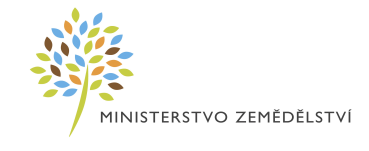 Podpora provoz PIMPodpora provoz PIMPodpora provoz PIMPodpora provoz PIMPodpora provoz PIMPodpora provoz PIMPodpora provoz PIMPodpora provoz PIMPodpora provoz PIMPodpora provoz PIMPodpora provoz PIMPodpora provoz PIMPodpora provoz PIMPodpora provoz PIMAKCEPTAČNÍ PROTOKOLAKCEPTAČNÍ PROTOKOLAKCEPTAČNÍ PROTOKOLAKCEPTAČNÍ PROTOKOLAKCEPTAČNÍ PROTOKOLAKCEPTAČNÍ PROTOKOLAKCEPTAČNÍ PROTOKOLAKCEPTAČNÍ PROTOKOLAKCEPTAČNÍ PROTOKOLAKCEPTAČNÍ PROTOKOLAKCEPTAČNÍ PROTOKOLAKCEPTAČNÍ PROTOKOLAKCEPTAČNÍ PROTOKOLMěsíc:Měsíc:Měsíc:Předmět akceptace:Předmět akceptace:Předmět akceptace:Předmět akceptace:Předmět akceptace:1.Paušální činnosti podpory provozu PIM vyjma služeb Reparametrizace a optimalizacePaušální činnosti podpory provozu PIM vyjma služeb Reparametrizace a optimalizacePaušální činnosti podpory provozu PIM vyjma služeb Reparametrizace a optimalizacePaušální činnosti podpory provozu PIM vyjma služeb Reparametrizace a optimalizacePaušální činnosti podpory provozu PIM vyjma služeb Reparametrizace a optimalizacePaušální činnosti podpory provozu PIM vyjma služeb Reparametrizace a optimalizacePaušální činnosti podpory provozu PIM vyjma služeb Reparametrizace a optimalizacePaušální činnosti podpory provozu PIM vyjma služeb Reparametrizace a optimalizacePaušální činnosti podpory provozu PIM vyjma služeb Reparametrizace a optimalizacePaušální činnosti podpory provozu PIM vyjma služeb Reparametrizace a optimalizacePaušální činnosti podpory provozu PIM vyjma služeb Reparametrizace a optimalizacePaušální činnosti podpory provozu PIM vyjma služeb Reparametrizace a optimalizacePaušální činnosti podpory provozu PIM vyjma služeb Reparametrizace a optimalizacePaušální činnosti podpory provozu PIM vyjma služeb Reparametrizace a optimalizacePaušální činnosti podpory provozu PIM vyjma služeb Reparametrizace a optimalizacePaušální činnosti podpory provozu PIM vyjma služeb Reparametrizace a optimalizacePaušální činnosti podpory provozu PIM vyjma služeb Reparametrizace a optimalizacePaušální činnosti podpory provozu PIM vyjma služeb Reparametrizace a optimalizacePaušální činnosti podpory provozu PIM vyjma služeb Reparametrizace a optimalizacePaušální činnosti podpory provozu PIM vyjma služeb Reparametrizace a optimalizaceFakturace probíhá na základě Smlouvy o poskytování služeb podpory provozu PIMFakturace probíhá na základě Smlouvy o poskytování služeb podpory provozu PIMFakturace probíhá na základě Smlouvy o poskytování služeb podpory provozu PIMFakturace probíhá na základě Smlouvy o poskytování služeb podpory provozu PIMFakturace probíhá na základě Smlouvy o poskytování služeb podpory provozu PIMFakturace probíhá na základě Smlouvy o poskytování služeb podpory provozu PIMFakturace probíhá na základě Smlouvy o poskytování služeb podpory provozu PIMFakturace probíhá na základě Smlouvy o poskytování služeb podpory provozu PIMFakturace probíhá na základě Smlouvy o poskytování služeb podpory provozu PIMFakturace probíhá na základě Smlouvy o poskytování služeb podpory provozu PIMFakturace probíhá na základě Smlouvy o poskytování služeb podpory provozu PIMFakturace probíhá na základě Smlouvy o poskytování služeb podpory provozu PIMFakturace probíhá na základě Smlouvy o poskytování služeb podpory provozu PIMFakturace probíhá na základě Smlouvy o poskytování služeb podpory provozu PIMFakturace probíhá na základě Smlouvy o poskytování služeb podpory provozu PIMFakturace probíhá na základě Smlouvy o poskytování služeb podpory provozu PIMFakturace probíhá na základě Smlouvy o poskytování služeb podpory provozu PIMFakturace probíhá na základě Smlouvy o poskytování služeb podpory provozu PIMFakturace probíhá na základě Smlouvy o poskytování služeb podpory provozu PIM2.Služby Reparametrizace a optimalizace - 0 člověkohodinSlužby Reparametrizace a optimalizace - 0 člověkohodinSlužby Reparametrizace a optimalizace - 0 člověkohodinSlužby Reparametrizace a optimalizace - 0 člověkohodinSlužby Reparametrizace a optimalizace - 0 člověkohodinSlužby Reparametrizace a optimalizace - 0 člověkohodinSlužby Reparametrizace a optimalizace - 0 člověkohodinSlužby Reparametrizace a optimalizace - 0 člověkohodinSlužby Reparametrizace a optimalizace - 0 člověkohodinSlužby Reparametrizace a optimalizace - 0 člověkohodinSlužby Reparametrizace a optimalizace - 0 člověkohodinSlužby Reparametrizace a optimalizace - 0 člověkohodinSlužby Reparametrizace a optimalizace - 0 člověkohodinSlužby Reparametrizace a optimalizace - 0 člověkohodinSlužby Reparametrizace a optimalizace - 0 člověkohodinSlužby Reparametrizace a optimalizace - 0 člověkohodinSlužby Reparametrizace a optimalizace - 0 člověkohodinSlužby Reparametrizace a optimalizace - 0 člověkohodinSlužby Reparametrizace a optimalizace - 0 člověkohodinFakturace probíhá na základě akceptovaných služeb dle KL Reparametrizace 
a optimalizaceFakturace probíhá na základě akceptovaných služeb dle KL Reparametrizace 
a optimalizaceFakturace probíhá na základě akceptovaných služeb dle KL Reparametrizace 
a optimalizaceFakturace probíhá na základě akceptovaných služeb dle KL Reparametrizace 
a optimalizaceFakturace probíhá na základě akceptovaných služeb dle KL Reparametrizace 
a optimalizaceFakturace probíhá na základě akceptovaných služeb dle KL Reparametrizace 
a optimalizaceFakturace probíhá na základě akceptovaných služeb dle KL Reparametrizace 
a optimalizaceFakturace probíhá na základě akceptovaných služeb dle KL Reparametrizace 
a optimalizaceFakturace probíhá na základě akceptovaných služeb dle KL Reparametrizace 
a optimalizaceFakturace probíhá na základě akceptovaných služeb dle KL Reparametrizace 
a optimalizaceFakturace probíhá na základě akceptovaných služeb dle KL Reparametrizace 
a optimalizaceFakturace probíhá na základě akceptovaných služeb dle KL Reparametrizace 
a optimalizaceFakturace probíhá na základě akceptovaných služeb dle KL Reparametrizace 
a optimalizaceFakturace probíhá na základě akceptovaných služeb dle KL Reparametrizace 
a optimalizaceFakturace probíhá na základě akceptovaných služeb dle KL Reparametrizace 
a optimalizaceFakturace probíhá na základě akceptovaných služeb dle KL Reparametrizace 
a optimalizaceFakturace probíhá na základě akceptovaných služeb dle KL Reparametrizace 
a optimalizaceFakturace probíhá na základě akceptovaných služeb dle KL Reparametrizace 
a optimalizaceFakturace probíhá na základě akceptovaných služeb dle KL Reparametrizace 
a optimalizaceFakturace probíhá na základě akceptovaných služeb dle KL Reparametrizace 
a optimalizacePodpisem tohoto protokolu je potvrzeno dosažení dílčího plnění uvedeného v předmětu akceptace. 
Toto převzaté plnění splňuje podmínku:Podpisem tohoto protokolu je potvrzeno dosažení dílčího plnění uvedeného v předmětu akceptace. 
Toto převzaté plnění splňuje podmínku:Podpisem tohoto protokolu je potvrzeno dosažení dílčího plnění uvedeného v předmětu akceptace. 
Toto převzaté plnění splňuje podmínku:Podpisem tohoto protokolu je potvrzeno dosažení dílčího plnění uvedeného v předmětu akceptace. 
Toto převzaté plnění splňuje podmínku:Podpisem tohoto protokolu je potvrzeno dosažení dílčího plnění uvedeného v předmětu akceptace. 
Toto převzaté plnění splňuje podmínku:Podpisem tohoto protokolu je potvrzeno dosažení dílčího plnění uvedeného v předmětu akceptace. 
Toto převzaté plnění splňuje podmínku:Podpisem tohoto protokolu je potvrzeno dosažení dílčího plnění uvedeného v předmětu akceptace. 
Toto převzaté plnění splňuje podmínku:Podpisem tohoto protokolu je potvrzeno dosažení dílčího plnění uvedeného v předmětu akceptace. 
Toto převzaté plnění splňuje podmínku:Podpisem tohoto protokolu je potvrzeno dosažení dílčího plnění uvedeného v předmětu akceptace. 
Toto převzaté plnění splňuje podmínku:Podpisem tohoto protokolu je potvrzeno dosažení dílčího plnění uvedeného v předmětu akceptace. 
Toto převzaté plnění splňuje podmínku:Podpisem tohoto protokolu je potvrzeno dosažení dílčího plnění uvedeného v předmětu akceptace. 
Toto převzaté plnění splňuje podmínku:Podpisem tohoto protokolu je potvrzeno dosažení dílčího plnění uvedeného v předmětu akceptace. 
Toto převzaté plnění splňuje podmínku:Podpisem tohoto protokolu je potvrzeno dosažení dílčího plnění uvedeného v předmětu akceptace. 
Toto převzaté plnění splňuje podmínku:Podpisem tohoto protokolu je potvrzeno dosažení dílčího plnění uvedeného v předmětu akceptace. 
Toto převzaté plnění splňuje podmínku:Podpisem tohoto protokolu je potvrzeno dosažení dílčího plnění uvedeného v předmětu akceptace. 
Toto převzaté plnění splňuje podmínku:Podpisem tohoto protokolu je potvrzeno dosažení dílčího plnění uvedeného v předmětu akceptace. 
Toto převzaté plnění splňuje podmínku:Podpisem tohoto protokolu je potvrzeno dosažení dílčího plnění uvedeného v předmětu akceptace. 
Toto převzaté plnění splňuje podmínku:Podpisem tohoto protokolu je potvrzeno dosažení dílčího plnění uvedeného v předmětu akceptace. 
Toto převzaté plnění splňuje podmínku:Podpisem tohoto protokolu je potvrzeno dosažení dílčího plnění uvedeného v předmětu akceptace. 
Toto převzaté plnění splňuje podmínku:Podpisem tohoto protokolu je potvrzeno dosažení dílčího plnění uvedeného v předmětu akceptace. 
Toto převzaté plnění splňuje podmínku:Podpisem tohoto protokolu je potvrzeno dosažení dílčího plnění uvedeného v předmětu akceptace. 
Toto převzaté plnění splňuje podmínku:Podpisem tohoto protokolu je potvrzeno dosažení dílčího plnění uvedeného v předmětu akceptace. 
Toto převzaté plnění splňuje podmínku:Podpisem tohoto protokolu je potvrzeno dosažení dílčího plnění uvedeného v předmětu akceptace. 
Toto převzaté plnění splňuje podmínku:Podpisem tohoto protokolu je potvrzeno dosažení dílčího plnění uvedeného v předmětu akceptace. 
Toto převzaté plnění splňuje podmínku:Podpisem tohoto protokolu je potvrzeno dosažení dílčího plnění uvedeného v předmětu akceptace. 
Toto převzaté plnění splňuje podmínku:Podpisem tohoto protokolu je potvrzeno dosažení dílčího plnění uvedeného v předmětu akceptace. 
Toto převzaté plnění splňuje podmínku:Podpisem tohoto protokolu je potvrzeno dosažení dílčího plnění uvedeného v předmětu akceptace. 
Toto převzaté plnění splňuje podmínku:Podpisem tohoto protokolu je potvrzeno dosažení dílčího plnění uvedeného v předmětu akceptace. 
Toto převzaté plnění splňuje podmínku:Podpisem tohoto protokolu je potvrzeno dosažení dílčího plnění uvedeného v předmětu akceptace. 
Toto převzaté plnění splňuje podmínku:Podpisem tohoto protokolu je potvrzeno dosažení dílčího plnění uvedeného v předmětu akceptace. 
Toto převzaté plnění splňuje podmínku:Podpisem tohoto protokolu je potvrzeno dosažení dílčího plnění uvedeného v předmětu akceptace. 
Toto převzaté plnění splňuje podmínku:Podpisem tohoto protokolu je potvrzeno dosažení dílčího plnění uvedeného v předmětu akceptace. 
Toto převzaté plnění splňuje podmínku:Podpisem tohoto protokolu je potvrzeno dosažení dílčího plnění uvedeného v předmětu akceptace. 
Toto převzaté plnění splňuje podmínku:Podpisem tohoto protokolu je potvrzeno dosažení dílčího plnění uvedeného v předmětu akceptace. 
Toto převzaté plnění splňuje podmínku:Podpisem tohoto protokolu je potvrzeno dosažení dílčího plnění uvedeného v předmětu akceptace. 
Toto převzaté plnění splňuje podmínku:Podpisem tohoto protokolu je potvrzeno dosažení dílčího plnění uvedeného v předmětu akceptace. 
Toto převzaté plnění splňuje podmínku:Podpisem tohoto protokolu je potvrzeno dosažení dílčího plnění uvedeného v předmětu akceptace. 
Toto převzaté plnění splňuje podmínku:Podpisem tohoto protokolu je potvrzeno dosažení dílčího plnění uvedeného v předmětu akceptace. 
Toto převzaté plnění splňuje podmínku:Podpisem tohoto protokolu je potvrzeno dosažení dílčího plnění uvedeného v předmětu akceptace. 
Toto převzaté plnění splňuje podmínku:Podpisem tohoto protokolu je potvrzeno dosažení dílčího plnění uvedeného v předmětu akceptace. 
Toto převzaté plnění splňuje podmínku:Podpisem tohoto protokolu je potvrzeno dosažení dílčího plnění uvedeného v předmětu akceptace. 
Toto převzaté plnění splňuje podmínku:Podpisem tohoto protokolu je potvrzeno dosažení dílčího plnění uvedeného v předmětu akceptace. 
Toto převzaté plnění splňuje podmínku:Podpisem tohoto protokolu je potvrzeno dosažení dílčího plnění uvedeného v předmětu akceptace. 
Toto převzaté plnění splňuje podmínku:Podpisem tohoto protokolu je potvrzeno dosažení dílčího plnění uvedeného v předmětu akceptace. 
Toto převzaté plnění splňuje podmínku:Podpisem tohoto protokolu je potvrzeno dosažení dílčího plnění uvedeného v předmětu akceptace. 
Toto převzaté plnění splňuje podmínku:Podpisem tohoto protokolu je potvrzeno dosažení dílčího plnění uvedeného v předmětu akceptace. 
Toto převzaté plnění splňuje podmínku:                              Akceptace (bez/s) připomínek/kami                              Akceptace (bez/s) připomínek/kami                              Akceptace (bez/s) připomínek/kami                              Akceptace (bez/s) připomínek/kami                              Akceptace (bez/s) připomínek/kami                              Akceptace (bez/s) připomínek/kami                              Akceptace (bez/s) připomínek/kami                              Akceptace (bez/s) připomínek/kami                              Akceptace (bez/s) připomínek/kami                              Akceptace (bez/s) připomínek/kami                              Akceptace (bez/s) připomínek/kami                              Akceptace (bez/s) připomínek/kami                              Akceptace (bez/s) připomínek/kami                              Akceptace (bez/s) připomínek/kamiSvým podpisem stvrzuji za DODAVATEL, že výše uvedené údaje jsou pravdivé a pravdivě popisují 
obsah dodaných činností za uvedené období.Svým podpisem stvrzuji za DODAVATEL, že výše uvedené údaje jsou pravdivé a pravdivě popisují 
obsah dodaných činností za uvedené období.Svým podpisem stvrzuji za DODAVATEL, že výše uvedené údaje jsou pravdivé a pravdivě popisují 
obsah dodaných činností za uvedené období.Svým podpisem stvrzuji za DODAVATEL, že výše uvedené údaje jsou pravdivé a pravdivě popisují 
obsah dodaných činností za uvedené období.Svým podpisem stvrzuji za DODAVATEL, že výše uvedené údaje jsou pravdivé a pravdivě popisují 
obsah dodaných činností za uvedené období.Svým podpisem stvrzuji za DODAVATEL, že výše uvedené údaje jsou pravdivé a pravdivě popisují 
obsah dodaných činností za uvedené období.Svým podpisem stvrzuji za DODAVATEL, že výše uvedené údaje jsou pravdivé a pravdivě popisují 
obsah dodaných činností za uvedené období.Svým podpisem stvrzuji za DODAVATEL, že výše uvedené údaje jsou pravdivé a pravdivě popisují 
obsah dodaných činností za uvedené období.Svým podpisem stvrzuji za DODAVATEL, že výše uvedené údaje jsou pravdivé a pravdivě popisují 
obsah dodaných činností za uvedené období.Svým podpisem stvrzuji za DODAVATEL, že výše uvedené údaje jsou pravdivé a pravdivě popisují 
obsah dodaných činností za uvedené období.Svým podpisem stvrzuji za DODAVATEL, že výše uvedené údaje jsou pravdivé a pravdivě popisují 
obsah dodaných činností za uvedené období.Svým podpisem stvrzuji za DODAVATEL, že výše uvedené údaje jsou pravdivé a pravdivě popisují 
obsah dodaných činností za uvedené období.Svým podpisem stvrzuji za DODAVATEL, že výše uvedené údaje jsou pravdivé a pravdivě popisují 
obsah dodaných činností za uvedené období.Svým podpisem stvrzuji za DODAVATEL, že výše uvedené údaje jsou pravdivé a pravdivě popisují 
obsah dodaných činností za uvedené období.Svým podpisem stvrzuji za DODAVATEL, že výše uvedené údaje jsou pravdivé a pravdivě popisují 
obsah dodaných činností za uvedené období.Svým podpisem stvrzuji za DODAVATEL, že výše uvedené údaje jsou pravdivé a pravdivě popisují 
obsah dodaných činností za uvedené období.Svým podpisem stvrzuji za DODAVATEL, že výše uvedené údaje jsou pravdivé a pravdivě popisují 
obsah dodaných činností za uvedené období.Svým podpisem stvrzuji za DODAVATEL, že výše uvedené údaje jsou pravdivé a pravdivě popisují 
obsah dodaných činností za uvedené období.Svým podpisem stvrzuji za DODAVATEL, že výše uvedené údaje jsou pravdivé a pravdivě popisují 
obsah dodaných činností za uvedené období.Svým podpisem stvrzuji za DODAVATEL, že výše uvedené údaje jsou pravdivé a pravdivě popisují 
obsah dodaných činností za uvedené období.Svým podpisem stvrzuji za DODAVATEL, že výše uvedené údaje jsou pravdivé a pravdivě popisují 
obsah dodaných činností za uvedené období.Svým podpisem stvrzuji za DODAVATEL, že výše uvedené údaje jsou pravdivé a pravdivě popisují 
obsah dodaných činností za uvedené období.Svým podpisem stvrzuji za DODAVATEL, že výše uvedené údaje jsou pravdivé a pravdivě popisují 
obsah dodaných činností za uvedené období.Svým podpisem stvrzuji za DODAVATEL, že výše uvedené údaje jsou pravdivé a pravdivě popisují 
obsah dodaných činností za uvedené období.Svým podpisem stvrzuji za DODAVATEL, že výše uvedené údaje jsou pravdivé a pravdivě popisují 
obsah dodaných činností za uvedené období.Svým podpisem stvrzuji za DODAVATEL, že výše uvedené údaje jsou pravdivé a pravdivě popisují 
obsah dodaných činností za uvedené období.Svým podpisem stvrzuji za DODAVATEL, že výše uvedené údaje jsou pravdivé a pravdivě popisují 
obsah dodaných činností za uvedené období.Svým podpisem stvrzuji za DODAVATEL, že výše uvedené údaje jsou pravdivé a pravdivě popisují 
obsah dodaných činností za uvedené období.Svým podpisem stvrzuji za DODAVATEL, že výše uvedené údaje jsou pravdivé a pravdivě popisují 
obsah dodaných činností za uvedené období.Svým podpisem stvrzuji za DODAVATEL, že výše uvedené údaje jsou pravdivé a pravdivě popisují 
obsah dodaných činností za uvedené období.Svým podpisem stvrzuji za DODAVATEL, že výše uvedené údaje jsou pravdivé a pravdivě popisují 
obsah dodaných činností za uvedené období.Svým podpisem stvrzuji za DODAVATEL, že výše uvedené údaje jsou pravdivé a pravdivě popisují 
obsah dodaných činností za uvedené období.Svým podpisem stvrzuji za DODAVATEL, že výše uvedené údaje jsou pravdivé a pravdivě popisují 
obsah dodaných činností za uvedené období.Svým podpisem stvrzuji za DODAVATEL, že výše uvedené údaje jsou pravdivé a pravdivě popisují 
obsah dodaných činností za uvedené období.Svým podpisem stvrzuji za DODAVATEL, že výše uvedené údaje jsou pravdivé a pravdivě popisují 
obsah dodaných činností za uvedené období.Svým podpisem stvrzuji za DODAVATEL, že výše uvedené údaje jsou pravdivé a pravdivě popisují 
obsah dodaných činností za uvedené období.Svým podpisem stvrzuji za DODAVATEL, že výše uvedené údaje jsou pravdivé a pravdivě popisují 
obsah dodaných činností za uvedené období.Svým podpisem stvrzuji za DODAVATEL, že výše uvedené údaje jsou pravdivé a pravdivě popisují 
obsah dodaných činností za uvedené období.Svým podpisem stvrzuji za DODAVATEL, že výše uvedené údaje jsou pravdivé a pravdivě popisují 
obsah dodaných činností za uvedené období.Svým podpisem stvrzuji za DODAVATEL, že výše uvedené údaje jsou pravdivé a pravdivě popisují 
obsah dodaných činností za uvedené období.Svým podpisem stvrzuji za DODAVATEL, že výše uvedené údaje jsou pravdivé a pravdivě popisují 
obsah dodaných činností za uvedené období.Svým podpisem stvrzuji za DODAVATEL, že výše uvedené údaje jsou pravdivé a pravdivě popisují 
obsah dodaných činností za uvedené období.Svým podpisem stvrzuji za DODAVATEL, že výše uvedené údaje jsou pravdivé a pravdivě popisují 
obsah dodaných činností za uvedené období.Svým podpisem stvrzuji za DODAVATEL, že výše uvedené údaje jsou pravdivé a pravdivě popisují 
obsah dodaných činností za uvedené období.Svým podpisem stvrzuji za DODAVATEL, že výše uvedené údaje jsou pravdivé a pravdivě popisují 
obsah dodaných činností za uvedené období.Svým podpisem stvrzuji za DODAVATEL, že výše uvedené údaje jsou pravdivé a pravdivě popisují 
obsah dodaných činností za uvedené období.Svým podpisem potvrzuji za Ministerstvo zemědělství., že všechny informace v tomto dokumentu jsou 
pravdivé a opravňují dodavatele k fakturaci dílčího plnění ve výši XX Kč bez DPH, dle specifikace 
uvedené ve smlouvě.Svým podpisem potvrzuji za Ministerstvo zemědělství., že všechny informace v tomto dokumentu jsou 
pravdivé a opravňují dodavatele k fakturaci dílčího plnění ve výši XX Kč bez DPH, dle specifikace 
uvedené ve smlouvě.Svým podpisem potvrzuji za Ministerstvo zemědělství., že všechny informace v tomto dokumentu jsou 
pravdivé a opravňují dodavatele k fakturaci dílčího plnění ve výši XX Kč bez DPH, dle specifikace 
uvedené ve smlouvě.Svým podpisem potvrzuji za Ministerstvo zemědělství., že všechny informace v tomto dokumentu jsou 
pravdivé a opravňují dodavatele k fakturaci dílčího plnění ve výši XX Kč bez DPH, dle specifikace 
uvedené ve smlouvě.Svým podpisem potvrzuji za Ministerstvo zemědělství., že všechny informace v tomto dokumentu jsou 
pravdivé a opravňují dodavatele k fakturaci dílčího plnění ve výši XX Kč bez DPH, dle specifikace 
uvedené ve smlouvě.Svým podpisem potvrzuji za Ministerstvo zemědělství., že všechny informace v tomto dokumentu jsou 
pravdivé a opravňují dodavatele k fakturaci dílčího plnění ve výši XX Kč bez DPH, dle specifikace 
uvedené ve smlouvě.Svým podpisem potvrzuji za Ministerstvo zemědělství., že všechny informace v tomto dokumentu jsou 
pravdivé a opravňují dodavatele k fakturaci dílčího plnění ve výši XX Kč bez DPH, dle specifikace 
uvedené ve smlouvě.Svým podpisem potvrzuji za Ministerstvo zemědělství., že všechny informace v tomto dokumentu jsou 
pravdivé a opravňují dodavatele k fakturaci dílčího plnění ve výši XX Kč bez DPH, dle specifikace 
uvedené ve smlouvě.Svým podpisem potvrzuji za Ministerstvo zemědělství., že všechny informace v tomto dokumentu jsou 
pravdivé a opravňují dodavatele k fakturaci dílčího plnění ve výši XX Kč bez DPH, dle specifikace 
uvedené ve smlouvě.Svým podpisem potvrzuji za Ministerstvo zemědělství., že všechny informace v tomto dokumentu jsou 
pravdivé a opravňují dodavatele k fakturaci dílčího plnění ve výši XX Kč bez DPH, dle specifikace 
uvedené ve smlouvě.Svým podpisem potvrzuji za Ministerstvo zemědělství., že všechny informace v tomto dokumentu jsou 
pravdivé a opravňují dodavatele k fakturaci dílčího plnění ve výši XX Kč bez DPH, dle specifikace 
uvedené ve smlouvě.Svým podpisem potvrzuji za Ministerstvo zemědělství., že všechny informace v tomto dokumentu jsou 
pravdivé a opravňují dodavatele k fakturaci dílčího plnění ve výši XX Kč bez DPH, dle specifikace 
uvedené ve smlouvě.Svým podpisem potvrzuji za Ministerstvo zemědělství., že všechny informace v tomto dokumentu jsou 
pravdivé a opravňují dodavatele k fakturaci dílčího plnění ve výši XX Kč bez DPH, dle specifikace 
uvedené ve smlouvě.Svým podpisem potvrzuji za Ministerstvo zemědělství., že všechny informace v tomto dokumentu jsou 
pravdivé a opravňují dodavatele k fakturaci dílčího plnění ve výši XX Kč bez DPH, dle specifikace 
uvedené ve smlouvě.Svým podpisem potvrzuji za Ministerstvo zemědělství., že všechny informace v tomto dokumentu jsou 
pravdivé a opravňují dodavatele k fakturaci dílčího plnění ve výši XX Kč bez DPH, dle specifikace 
uvedené ve smlouvě.Svým podpisem potvrzuji za Ministerstvo zemědělství., že všechny informace v tomto dokumentu jsou 
pravdivé a opravňují dodavatele k fakturaci dílčího plnění ve výši XX Kč bez DPH, dle specifikace 
uvedené ve smlouvě.Svým podpisem potvrzuji za Ministerstvo zemědělství., že všechny informace v tomto dokumentu jsou 
pravdivé a opravňují dodavatele k fakturaci dílčího plnění ve výši XX Kč bez DPH, dle specifikace 
uvedené ve smlouvě.Svým podpisem potvrzuji za Ministerstvo zemědělství., že všechny informace v tomto dokumentu jsou 
pravdivé a opravňují dodavatele k fakturaci dílčího plnění ve výši XX Kč bez DPH, dle specifikace 
uvedené ve smlouvě.Svým podpisem potvrzuji za Ministerstvo zemědělství., že všechny informace v tomto dokumentu jsou 
pravdivé a opravňují dodavatele k fakturaci dílčího plnění ve výši XX Kč bez DPH, dle specifikace 
uvedené ve smlouvě.Svým podpisem potvrzuji za Ministerstvo zemědělství., že všechny informace v tomto dokumentu jsou 
pravdivé a opravňují dodavatele k fakturaci dílčího plnění ve výši XX Kč bez DPH, dle specifikace 
uvedené ve smlouvě.Svým podpisem potvrzuji za Ministerstvo zemědělství., že všechny informace v tomto dokumentu jsou 
pravdivé a opravňují dodavatele k fakturaci dílčího plnění ve výši XX Kč bez DPH, dle specifikace 
uvedené ve smlouvě.Svým podpisem potvrzuji za Ministerstvo zemědělství., že všechny informace v tomto dokumentu jsou 
pravdivé a opravňují dodavatele k fakturaci dílčího plnění ve výši XX Kč bez DPH, dle specifikace 
uvedené ve smlouvě.Svým podpisem potvrzuji za Ministerstvo zemědělství., že všechny informace v tomto dokumentu jsou 
pravdivé a opravňují dodavatele k fakturaci dílčího plnění ve výši XX Kč bez DPH, dle specifikace 
uvedené ve smlouvě.Svým podpisem potvrzuji za Ministerstvo zemědělství., že všechny informace v tomto dokumentu jsou 
pravdivé a opravňují dodavatele k fakturaci dílčího plnění ve výši XX Kč bez DPH, dle specifikace 
uvedené ve smlouvě.Svým podpisem potvrzuji za Ministerstvo zemědělství., že všechny informace v tomto dokumentu jsou 
pravdivé a opravňují dodavatele k fakturaci dílčího plnění ve výši XX Kč bez DPH, dle specifikace 
uvedené ve smlouvě.Svým podpisem potvrzuji za Ministerstvo zemědělství., že všechny informace v tomto dokumentu jsou 
pravdivé a opravňují dodavatele k fakturaci dílčího plnění ve výši XX Kč bez DPH, dle specifikace 
uvedené ve smlouvě.Svým podpisem potvrzuji za Ministerstvo zemědělství., že všechny informace v tomto dokumentu jsou 
pravdivé a opravňují dodavatele k fakturaci dílčího plnění ve výši XX Kč bez DPH, dle specifikace 
uvedené ve smlouvě.Svým podpisem potvrzuji za Ministerstvo zemědělství., že všechny informace v tomto dokumentu jsou 
pravdivé a opravňují dodavatele k fakturaci dílčího plnění ve výši XX Kč bez DPH, dle specifikace 
uvedené ve smlouvě.Svým podpisem potvrzuji za Ministerstvo zemědělství., že všechny informace v tomto dokumentu jsou 
pravdivé a opravňují dodavatele k fakturaci dílčího plnění ve výši XX Kč bez DPH, dle specifikace 
uvedené ve smlouvě.Svým podpisem potvrzuji za Ministerstvo zemědělství., že všechny informace v tomto dokumentu jsou 
pravdivé a opravňují dodavatele k fakturaci dílčího plnění ve výši XX Kč bez DPH, dle specifikace 
uvedené ve smlouvě.Svým podpisem potvrzuji za Ministerstvo zemědělství., že všechny informace v tomto dokumentu jsou 
pravdivé a opravňují dodavatele k fakturaci dílčího plnění ve výši XX Kč bez DPH, dle specifikace 
uvedené ve smlouvě.Svým podpisem potvrzuji za Ministerstvo zemědělství., že všechny informace v tomto dokumentu jsou 
pravdivé a opravňují dodavatele k fakturaci dílčího plnění ve výši XX Kč bez DPH, dle specifikace 
uvedené ve smlouvě.Svým podpisem potvrzuji za Ministerstvo zemědělství., že všechny informace v tomto dokumentu jsou 
pravdivé a opravňují dodavatele k fakturaci dílčího plnění ve výši XX Kč bez DPH, dle specifikace 
uvedené ve smlouvě.Svým podpisem potvrzuji za Ministerstvo zemědělství., že všechny informace v tomto dokumentu jsou 
pravdivé a opravňují dodavatele k fakturaci dílčího plnění ve výši XX Kč bez DPH, dle specifikace 
uvedené ve smlouvě.Svým podpisem potvrzuji za Ministerstvo zemědělství., že všechny informace v tomto dokumentu jsou 
pravdivé a opravňují dodavatele k fakturaci dílčího plnění ve výši XX Kč bez DPH, dle specifikace 
uvedené ve smlouvě.Svým podpisem potvrzuji za Ministerstvo zemědělství., že všechny informace v tomto dokumentu jsou 
pravdivé a opravňují dodavatele k fakturaci dílčího plnění ve výši XX Kč bez DPH, dle specifikace 
uvedené ve smlouvě.Svým podpisem potvrzuji za Ministerstvo zemědělství., že všechny informace v tomto dokumentu jsou 
pravdivé a opravňují dodavatele k fakturaci dílčího plnění ve výši XX Kč bez DPH, dle specifikace 
uvedené ve smlouvě.Svým podpisem potvrzuji za Ministerstvo zemědělství., že všechny informace v tomto dokumentu jsou 
pravdivé a opravňují dodavatele k fakturaci dílčího plnění ve výši XX Kč bez DPH, dle specifikace 
uvedené ve smlouvě.Svým podpisem potvrzuji za Ministerstvo zemědělství., že všechny informace v tomto dokumentu jsou 
pravdivé a opravňují dodavatele k fakturaci dílčího plnění ve výši XX Kč bez DPH, dle specifikace 
uvedené ve smlouvě.Svým podpisem potvrzuji za Ministerstvo zemědělství., že všechny informace v tomto dokumentu jsou 
pravdivé a opravňují dodavatele k fakturaci dílčího plnění ve výši XX Kč bez DPH, dle specifikace 
uvedené ve smlouvě.Svým podpisem potvrzuji za Ministerstvo zemědělství., že všechny informace v tomto dokumentu jsou 
pravdivé a opravňují dodavatele k fakturaci dílčího plnění ve výši XX Kč bez DPH, dle specifikace 
uvedené ve smlouvě.Svým podpisem potvrzuji za Ministerstvo zemědělství., že všechny informace v tomto dokumentu jsou 
pravdivé a opravňují dodavatele k fakturaci dílčího plnění ve výši XX Kč bez DPH, dle specifikace 
uvedené ve smlouvě.Svým podpisem potvrzuji za Ministerstvo zemědělství., že všechny informace v tomto dokumentu jsou 
pravdivé a opravňují dodavatele k fakturaci dílčího plnění ve výši XX Kč bez DPH, dle specifikace 
uvedené ve smlouvě.Svým podpisem potvrzuji za Ministerstvo zemědělství., že všechny informace v tomto dokumentu jsou 
pravdivé a opravňují dodavatele k fakturaci dílčího plnění ve výši XX Kč bez DPH, dle specifikace 
uvedené ve smlouvě.Svým podpisem potvrzuji za Ministerstvo zemědělství., že všechny informace v tomto dokumentu jsou 
pravdivé a opravňují dodavatele k fakturaci dílčího plnění ve výši XX Kč bez DPH, dle specifikace 
uvedené ve smlouvě.Svým podpisem potvrzuji za Ministerstvo zemědělství., že všechny informace v tomto dokumentu jsou 
pravdivé a opravňují dodavatele k fakturaci dílčího plnění ve výši XX Kč bez DPH, dle specifikace 
uvedené ve smlouvě.Svým podpisem potvrzuji za Ministerstvo zemědělství., že všechny informace v tomto dokumentu jsou 
pravdivé a opravňují dodavatele k fakturaci dílčího plnění ve výši XX Kč bez DPH, dle specifikace 
uvedené ve smlouvě.Svým podpisem potvrzuji za Ministerstvo zemědělství., že všechny informace v tomto dokumentu jsou 
pravdivé a opravňují dodavatele k fakturaci dílčího plnění ve výši XX Kč bez DPH, dle specifikace 
uvedené ve smlouvě.Svým podpisem potvrzuji za Ministerstvo zemědělství., že všechny informace v tomto dokumentu jsou 
pravdivé a opravňují dodavatele k fakturaci dílčího plnění ve výši XX Kč bez DPH, dle specifikace 
uvedené ve smlouvě.Svým podpisem potvrzuji za Ministerstvo zemědělství., že všechny informace v tomto dokumentu jsou 
pravdivé a opravňují dodavatele k fakturaci dílčího plnění ve výši XX Kč bez DPH, dle specifikace 
uvedené ve smlouvě.Svým podpisem potvrzuji za Ministerstvo zemědělství., že všechny informace v tomto dokumentu jsou 
pravdivé a opravňují dodavatele k fakturaci dílčího plnění ve výši XX Kč bez DPH, dle specifikace 
uvedené ve smlouvě.Svým podpisem potvrzuji za Ministerstvo zemědělství., že všechny informace v tomto dokumentu jsou 
pravdivé a opravňují dodavatele k fakturaci dílčího plnění ve výši XX Kč bez DPH, dle specifikace 
uvedené ve smlouvě.Svým podpisem potvrzuji za Ministerstvo zemědělství., že všechny informace v tomto dokumentu jsou 
pravdivé a opravňují dodavatele k fakturaci dílčího plnění ve výši XX Kč bez DPH, dle specifikace 
uvedené ve smlouvě.Svým podpisem potvrzuji za Ministerstvo zemědělství., že všechny informace v tomto dokumentu jsou 
pravdivé a opravňují dodavatele k fakturaci dílčího plnění ve výši XX Kč bez DPH, dle specifikace 
uvedené ve smlouvě.Svým podpisem potvrzuji za Ministerstvo zemědělství., že všechny informace v tomto dokumentu jsou 
pravdivé a opravňují dodavatele k fakturaci dílčího plnění ve výši XX Kč bez DPH, dle specifikace 
uvedené ve smlouvě.Svým podpisem potvrzuji za Ministerstvo zemědělství., že všechny informace v tomto dokumentu jsou 
pravdivé a opravňují dodavatele k fakturaci dílčího plnění ve výši XX Kč bez DPH, dle specifikace 
uvedené ve smlouvě.Svým podpisem potvrzuji za Ministerstvo zemědělství., že všechny informace v tomto dokumentu jsou 
pravdivé a opravňují dodavatele k fakturaci dílčího plnění ve výši XX Kč bez DPH, dle specifikace 
uvedené ve smlouvě.Svým podpisem potvrzuji za Ministerstvo zemědělství., že všechny informace v tomto dokumentu jsou 
pravdivé a opravňují dodavatele k fakturaci dílčího plnění ve výši XX Kč bez DPH, dle specifikace 
uvedené ve smlouvě.Svým podpisem potvrzuji za Ministerstvo zemědělství., že všechny informace v tomto dokumentu jsou 
pravdivé a opravňují dodavatele k fakturaci dílčího plnění ve výši XX Kč bez DPH, dle specifikace 
uvedené ve smlouvě.Svým podpisem potvrzuji za Ministerstvo zemědělství., že všechny informace v tomto dokumentu jsou 
pravdivé a opravňují dodavatele k fakturaci dílčího plnění ve výši XX Kč bez DPH, dle specifikace 
uvedené ve smlouvě.Svým podpisem potvrzuji za Ministerstvo zemědělství., že všechny informace v tomto dokumentu jsou 
pravdivé a opravňují dodavatele k fakturaci dílčího plnění ve výši XX Kč bez DPH, dle specifikace 
uvedené ve smlouvě.Svým podpisem potvrzuji za Ministerstvo zemědělství., že všechny informace v tomto dokumentu jsou 
pravdivé a opravňují dodavatele k fakturaci dílčího plnění ve výši XX Kč bez DPH, dle specifikace 
uvedené ve smlouvě.Svým podpisem potvrzuji za Ministerstvo zemědělství., že všechny informace v tomto dokumentu jsou 
pravdivé a opravňují dodavatele k fakturaci dílčího plnění ve výši XX Kč bez DPH, dle specifikace 
uvedené ve smlouvě.Svým podpisem potvrzuji za Ministerstvo zemědělství., že všechny informace v tomto dokumentu jsou 
pravdivé a opravňují dodavatele k fakturaci dílčího plnění ve výši XX Kč bez DPH, dle specifikace 
uvedené ve smlouvě.Svým podpisem potvrzuji za Ministerstvo zemědělství., že všechny informace v tomto dokumentu jsou 
pravdivé a opravňují dodavatele k fakturaci dílčího plnění ve výši XX Kč bez DPH, dle specifikace 
uvedené ve smlouvě.Svým podpisem potvrzuji za Ministerstvo zemědělství., že všechny informace v tomto dokumentu jsou 
pravdivé a opravňují dodavatele k fakturaci dílčího plnění ve výši XX Kč bez DPH, dle specifikace 
uvedené ve smlouvě.Svým podpisem potvrzuji za Ministerstvo zemědělství., že všechny informace v tomto dokumentu jsou 
pravdivé a opravňují dodavatele k fakturaci dílčího plnění ve výši XX Kč bez DPH, dle specifikace 
uvedené ve smlouvě.Svým podpisem potvrzuji za Ministerstvo zemědělství., že všechny informace v tomto dokumentu jsou 
pravdivé a opravňují dodavatele k fakturaci dílčího plnění ve výši XX Kč bez DPH, dle specifikace 
uvedené ve smlouvě.Svým podpisem potvrzuji za Ministerstvo zemědělství., že všechny informace v tomto dokumentu jsou 
pravdivé a opravňují dodavatele k fakturaci dílčího plnění ve výši XX Kč bez DPH, dle specifikace 
uvedené ve smlouvě.Česká republika - Ministerstvo zemědělstvíČeská republika - Ministerstvo zemědělstvíČeská republika - Ministerstvo zemědělstvíČeská republika - Ministerstvo zemědělstvíČeská republika - Ministerstvo zemědělstvíČeská republika - Ministerstvo zemědělstvíDodavatelDodavatelDodavatelDodavatelDodavatelDodavatelDodavatelDodavatelDodavatelČeská republika - Ministerstvo zemědělstvíČeská republika - Ministerstvo zemědělstvíČeská republika - Ministerstvo zemědělstvíČeská republika - Ministerstvo zemědělstvíČeská republika - Ministerstvo zemědělstvíČeská republika - Ministerstvo zemědělství………………………………………..………………………………………..………………………………………..………………………………………..………………………………………..………………………………………..………………………………………..………………………………………..………………………………………..………………………………………..………………………………………..………………………………………..………………………………………..………………………………………..………………………………………..datumdatumdatumdatumdatumdatumdatumdatumdatumdatumdatumdatumdatumdatumdatumIng. Aleš ProšekOddělení provozu a podpory aplikacíIng. Aleš ProšekOddělení provozu a podpory aplikacíIng. Aleš ProšekOddělení provozu a podpory aplikacíIng. Aleš ProšekOddělení provozu a podpory aplikacíIng. Aleš ProšekOddělení provozu a podpory aplikacíIng. Aleš ProšekOddělení provozu a podpory aplikací Jméno Jméno Jméno Jméno Jméno Jméno Jméno Jméno Jméno………………………………………..………………………………………..………………………………………..………………………………………..………………………………………..………………………………………..………………………………………..………………………………………..………………………………………..………………………………………..………………………………………..………………………………………..………………………………………..………………………………………..………………………………………..jménojménojménojménojménojménojménojménojménojménojménojménojménojménojméno………………………………………..………………………………………..………………………………………..………………………………………..………………………………………..………………………………………..………………………………………..………………………………………..………………………………………..podpispodpispodpispodpispodpispodpispodpispodpispodpis